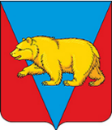 АДМИНИСТРАЦИЯ УСТЬЯНСКОГО СЕЛЬСОВЕТААБАНСКОГО РАЙОНА КРАСНОЯРСКОГО КРАЯПОСТАНОВЛЕНИЕ21.11.2022                                    с. Устьянск                                       № 163Об утверждении Порядка проведения инвентаризации мест захоронений на кладбищах Устьянского сельсовета Абанского района Красноярского краяВ соответствии с Федеральными законами РФ от 6 октября 2003года №131-ФЗ «Об общих принципах организации местного самоуправления в РФ», от 2 января 1996года № 8-ФЗ «О погребении и похоронном деле», Уставом Устьянского сельсовета Абанского района Красноярского края   ПОСТАНОВЛЯЮ: 1.	Утвердить Порядок проведения инвентаризации мест захоронений на кладбищах Устьянского сельсовета Абанского района Красноярского края (приложение № 1). 2.	Утвердить Положение о деятельности комиссии по проведению инвентаризации захоронений на кладбищах Устьянского сельсовета (приложение № 2).3.	Опубликовать постановление в «Ведомостях» и разместить в информационно-телекоммуникационной сети «Интернет» на сайте администрации Устьянского сельсовета https://устьянск.рф/.4.	Постановление вступает в силу на следующий день после его официального опубликования.  Глава Устьянского сельсовета                                                     А.В. ЯблоковПриложение 1 к постановлению от 21.11.2022 №163ПОРЯДОКпроведения инвентаризации мест захоронений на кладбищах Устьянского сельсовета Абанского района Красноярского края Настоящий Порядок проведения инвентаризации мест захоронений на кладбищах Устьянского сельсовета  Абанского  района  Красноярского края  (далее – Порядок) разработан в соответствии с Федеральными законами РФ от 6 октября 2003года №131-ФЗ «Об общих принципах организации местного самоуправления в РФ», от 12 января 1996года №8-ФЗ «О погребении и похоронном деле», Уставом Устьянского сельсовета Абанского района Красноярского края. Порядок регулирует действия администрации Устьянского сельсовета Абанского района Красноярского края и привлеченных лиц при проведении инвентаризации мест захоронений, произведенных на кладбищах Устьянского сельсовета Абанского района Красноярского края (далее- кладбищах поселения) и порядок оформления результатов проведённой инвентаризации.1. Общие положения1.1. Инвентаризация мест захоронений, произведенных на кладбищах поселения, проводится в следующих целях:- планирование территории кладбищ поселения; - выявление бесхозных захоронений на кладбищах поселения; - сбор информации об установленных на территории кладбищ поселения надгробных сооружениях и ограждениях мест захоронений; - систематизация данных о местах захоронения на кладбищах поселения из различных источников. 1.2. Решение о проведении инвентаризации мест захоронений, произведенных на кладбищах поселения, принимается распоряжением администрации Устьянского сельсовета Абанского района Красноярского края (далее – администрация) не позднее, чем за три месяца до предполагаемой даты проведения работ по инвентаризации. 1.3. Инвентаризация мест захоронений, произведенных на кладбищах поселения, проводится не реже одного раза в три года и не чаще одного раза в год. 1.4. Работы по инвентаризации мест захоронений, произведенных на кладбищах поселения, проводятся комиссией, состав которой утверждается распоряжением администрации. 1.5. Денежные средства, необходимые для проведения инвентаризации мест захоронений и обнародование ее результатов, предусматриваются в бюджете Устьянского сельсовета на соответствующий финансовый год. 1.6. Информация о количестве предоставленных и свободных мест захоронений, полученная в результате инвентаризации мест захоронений, произведенных на кладбищах поселения, является общедоступной, обнародуется в установленном порядке и размещается на сайте Устьянского сельсовета.2. Порядок принятия решений о проведении инвентаризации мест захоронений 2.1. Решение о проведении инвентаризации мест захоронений принимается в соответствии с пунктом 1.3 настоящего порядка с момента последней инвентаризации, а также в случае, когда проведение инвентаризации необходимо для первоначальной планировки территории кладбища или принятия решения об изменении планировки, связанного с изменением границ кладбища. 2.2. Проведение инвентаризации мест захоронений на вновь образуемых кладбищах проводится по истечении двух, но позднее трех лет с момента образования кладбища и утверждения его планировки. 2.3. Ответственность за своевременность подготовки проектов и принятия решений о проведении инвентаризации мест захоронений возлагается на лиц, определяемых администрацией. 2.4. Решение о проведении инвентаризации мест захоронений должно содержать: цель проведения инвентаризации и причину ее проведения; наименование и место расположения кладбища, на территории которого будет проводиться инвентаризация мест захоронения; дата начала и окончания работ по инвентаризации мест захоронения; состав комиссии по инвентаризации мест захоронений, а также лицо, ответственное за обработку и систематизацию данных, полученных в результате проведения работ по инвентаризации. 3. Общие правила проведения инвентаризации захоронений3.1. Перечень кладбищ, на территории которых планируется провести инвентаризацию захоронений, утверждается распоряжением администрации. 3.2. Инвентаризация захоронений производится при обязательном участии ответственного лица в сфере погребения и похоронного дела.3.3. При проведении инвентаризации захоронений инвентаризационной комиссией заполняются формы, приведенные в приложениях 1,2,3,4 к настоящему Порядку. 3.4. До начала проведения инвентаризации захоронений на соответствующем кладбище инвентаризационной комиссии надлежит: 1) проверить наличие книг регистрации захоронений (захоронений урн с прахом), содержащих записи о захоронениях на соответствующем кладбище поселения, правильность их заполнения; 2) получить сведения о последних зарегистрированных на момент проведения инвентаризации захоронениях на соответствующем кладбище поселения. 	Отсутствие книг регистрации захоронений вследствие их утраты либо неведения по каким-либо причинам не может служить основанием для непроведения инвентаризации захоронений. В случае если книги регистрации захоронений находятся на постоянном хранении в муниципальном архиве, инвентаризационная комиссия вправе их истребовать в установленном порядке на период проведения инвентаризации захоронений. 3.5. Сведения о фактическом наличии захоронений на проверяемом кладбище поселения записываются в инвентаризационные описи (приложение №1 к Порядку) не менее чем в двух экземплярах. 3.6. Инвентаризационная комиссия обеспечивает полноту и точность внесения в инвентаризационные описи данных о захоронениях, правильность и своевременность оформления материалов инвентаризации. 3.7. Инвентаризационные описи можно заполнять от руки, как чернилами, так и шариковой ручкой или с использованием средств компьютерной техники. В любом случае в инвентаризационных описях не должно быть помарок и подчисток. Исправление ошибок производится во всех экземплярах описей путем зачеркивания неправильных записей и проставления над зачеркнутыми правильных записей. Исправления должны быть оговорены и подписаны председателем и членами инвентаризационной комиссии. 3.8. Если инвентаризационная опись составляется на нескольких страницах, то они должны быть прошиты и пронумерованы. 3.9. В инвентаризационных описях не допускается оставлять незаполненные строки, на последних страницах незаполненные строки прочеркиваются. 3.10. Не допускается вносить в инвентаризационные описи данные о захоронениях со слов или только по данным книг регистрации захоронений без проверки их фактического наличия и сверки с данными регистрационного знака на захоронении (при его отсутствии с данными на надгробном сооружении (надгробии) или ином ритуальном знаке, если таковые установлены на захоронении). 3.11. Инвентаризационные описи подписывают председатель и члены инвентаризационной комиссии.  3.12. При выявлении захоронений, по которым отсутствуют или указаны неправильные данные в книгах регистрации захоронений, комиссия должна включить в опись данные, установленные в ходе проведения инвентаризации. 4. Инвентаризация захоронений4.1. Инвентаризация захоронений производится в форме проведения выездной проверки непосредственно на кладбище и сопоставления данных на регистрационном знаке захоронения (Ф.И.О. умершего, даты его рождения и смерти, регистрационный номер) с данными книг регистрации захоронений. Информация об умершем на регистрационном знаке захоронения должна совпадать с данными об умершем, указанными на могильном сооружении (надгробии) или ином ритуальном знаке, если таковые установлены на захоронении, а также с данными об умершем, содержащимися в книгах регистрации захоронений. 4.2. При отсутствии на могиле регистрационного знака сопоставление данных книг регистрации захоронений производится с данными об умершем (Ф.И.О. умершего, даты его рождения и смерти), содержащимися на могильном сооружении (надгробии) или ином ритуальном знаке, если таковые установлены на захоронении. В данном случае в инвентаризационной описи в графе «Номер захоронения, указанный на регистрационном знаке захоронения» ставиться прочерк «-». 4.3. В случае если отсутствует регистрационный знак на захоронении и запись в книгах регистрации захоронений о проведенном захоронении, но имеется какая-либо информация об умершем на могиле, позволяющая идентифицировать захоронение, то в инвентаризационной описи в графах «Номер захоронения, указанный в книге регистрации захоронений (захоронений урн с прахом)» и «Номер захоронения, указанный на регистрационном знаке захоронения» ставиться прочерк «-». Иные графы инвентаризационной записи заполняются исходя из наличия имеющейся информации о захоронении, на захоронении устанавливается типовой трафарет (приложение 6).4.4. В случае если в книгах регистрации захоронений и на захоронении отсутствует какая-либо информация об умершем, позволяющая идентифицировать захоронение, то подобное захоронение признается неучтенным, о чем делается соответствующая запись в инвентаризационной описи. В графе «Примечание» пишется «неучтенное», в графах «номер захоронения, указанный в книге регистрации захоронений и «номер захоронения, указанный на регистрационном знаке захоронения» ставиться прочерк «-», иные графы инвентаризационной описи заполняются исходя из наличия имеющейся информации о захоронении.4.5. Инвентаризации захоронений производится по видам мест захоронений (одиночные, родственные, воинские, почетные, семейные (родовые). 4.6. Сведения о регистрации захоронений, проводимой в период проведения инвентаризации, заносятся в отдельную инвентаризационную опись под названием «Захоронения, зарегистрированные во время проведения инвентаризации». 5. Порядок оформления результатов инвентаризации5.1. По результатам проведенной инвентаризации составляется ведомость результатов (приложение № 2 к Порядку), выявленных инвентаризацией, которая подписывается председателем и членами инвентаризационной комиссии. 5.2. Результаты проведения инвентаризации захоронений на кладбище отражаются в акте (приложение №3 к Порядку).6. Мероприятия, проводимые по результатам инвентаризации захороненийПо результатам инвентаризации проводятся следующие мероприятия: 6.1.	При проведении первичной инвентаризации кладбищ поселения, не имеющих схемы расположения захоронений, на всех захоронениях устанавливаются таблички с порядковым номером и регистрационным знаком с номером захоронения в соответствии с инвентаризационной ведомостью и планом- схемой месторасположения захоронений (примерный образец плана-схемы месторасположения захоронений приведён в приложении №4 к Порядку). 	При проведении инвентаризации на кладбищах поселения, имеющих схему расположения захоронений, таблички с порядковым номером не ставятся, план-схема расположения захоронений составляется в соответствии с имеющейся схемой расположения захоронений.6.2.	При проведении второй и последующих инвентаризаций если на захоронении отсутствует порядковый номер (для кладбищ не имеющих схемы расположения захоронений), регистрационный знак с номером захоронения, но в книгах регистрации захоронений и на самом захоронении имеется какая-либо информация об умершем, позволяющая идентифицировать соответствующее захоронение, то на указанных захоронениях устанавливаются порядковые номера и регистрационные знаки (либо крепятся к ограде, цоколю, и т.п. таблички) с указанием Ф.И.О. умершего, даты его рождения и смерти, регистрационного номера захоронения. Порядковый номер захоронению при этом присваивается с литером (за основу берется порядковый номер захоронения, расположенного слева от нового захоронения). Регистрационный номер захоронения, указанный на регистрационном знаке, должен совпадать с номером захоронения в книге регистрации захоронений. Журнал учета регистрации порядковых номеров захоронений (приложение №5 к порядку) (далее - Журнал учёта) заводится после проведения первичной инвентаризации кладбищ поселения, не имеющих схемы расположения захоронений. Нумерация порядковых номеров захоронений в Журнале учёта должна совпадать с нумерацией первичной инвентаризационной ведомости и продолжается при проведении новых захоронений. При проведении второй и последующей инвентаризации, при присвоении порядкового номера с литером, соответствующая запись делается в графе 6 «Примечание», напротив порядкового номера, которому присваивается литер, с указанием номера порядковой записи, под которым сделана новая запись в Журнале учёта, который хранится в администрации Устьянского сельсовета.  Ответственность за ведение и хранение Журнала учёта возлагается на ответственное лицо в сфере погребения и похоронного дела. Полную информацию о выявленном захоронении следует записывать в Журнал учёта после последней сделанной записи, при этом порядковый номер захоронения ставиться с литером. Если на захоронении и в книгах захоронений отсутствует какая-либо информация об умершем, позволяющая идентифицировать захоронение, то на подобных захоронениях устанавливаются регистрационные знаки с указанием только регистрационного номера захоронения. В этом случае к книге регистрации захоронений указывается только регистрационный номер захоронения, дополнительно делается запись «неблагоустроенное (брошенное) захоронение» и указывается информация, предусмотренная в пункте 6.4. настоящего раздела. 6.3.	Если при инвентаризации захоронений выявлены неправильные данные в книгах регистрации захоронений, то исправление ошибки в книгах регистрации производится путем зачеркивания неправильных записей и проставления над зачеркнутыми правильных записей. Исправления должны быть оговорены и подписаны председателем и членами инвентаризационной комиссии, дополнительно указываются номер и дата распоряжения о проведении инвентаризации захоронений на соответствующем кладбище. 6.4.	В книгах регистрации захоронений производится регистрация всех захоронений. Не учтенных по каким-либо причинам в книгах регистрации захоронений, в том числе неблагоустроенные (брошенные) захоронения, при этом делается пометка «запись внесена по результатам инвентаризации», указывается номер и дата распоряжения о проведении инвентаризации захоронений на соответствующем кладбище, ставятся подписи председателя и членов инвентаризационной комиссии. 7. Использование полученной информации7.1. Полученные в результате проведения работ по инвентаризации мест захоронений информация и материалы обрабатываются и систематизируются администрацией Устьянского сельсовета Абанского района, которая не позднее трех месяцев с момента приемки результатов работ подготавливает аналитическую информацию, содержащую сведения: -	соответствие или несоответствие данных о зарегистрированных надгробных сооружениях, зарегистрированных местах захоронений и их видах фактической ситуации с указанием соответствующих фактов; -	предложение по планированию территории кладбищ; -	предложение по закрытию и созданию новых кладбищ; -	предложение по привлечению лиц, ответственных за нарушение законодательства о погребении и похоронном деле, к ответственности; 7.2.	Указная в п. 7.1. настоящего порядка аналитическая информация утверждается распоряжением администрации Устьянского сельсовета и подлежит размещению на официальном сайте администрации Устьянского сельсовета Абанского района Красноярского края.Приложение №1 к Порядку проведения инвентаризации захоронений на территории кладбищ Устьянского сельсоветаИНВЕНТАРИЗАЦИОННАЯ ОПИСЬ ЗАХОРОНЕНИЙ, ПРОИЗВЕДЕННЫХ В ПЕРИОД ПРОВЕДЕНИЯ ИНВЕНТАРИЗАЦИИ НА КЛАДБИЩЕИтого по описи: всего захоронений____________________, в том числе количество захоронений, зарегистрированных в книге регистрации захоронении __________________________________________________                  (прописью) количество захоронений, не зарегистрированных в книге регистрации захоронений____________________________________________________                                                          (прописью)Председатель комиссии: __________________________________________                                                (должность, подпись, расшифровка подписи)Члены комиссии: _________________________________________________                                                 (должность, подпись, расшифровка подписи)                               __________________________________________________                                                  (должность, подпись, расшифровка подписи) Приложение №2 к Порядку проведения инвентаризации захоронений на территории кладбищ Устьянского сельсоветаВЕДОМОСТЬрезультатов, выявленных инвентаризацией Председатель комиссии: __________________________________________                                                (должность, подпись, расшифровка подписи)Члены комиссии: _________________________________________________                                                 (должность, подпись, расшифровка подписи)                               __________________________________________________                                                  (должность, подпись, расшифровка подписи) Приложение №3 к Порядку проведения инвентаризации захоронений на территории кладбищ Устьянского сельсоветаАКТ О РЕЗУЛЬТАТАХ ПРОВЕДЕНИЯ ИНВЕНТАРИЗАЦИИ ЗАХОРОНЕНИЙ НА КЛАДБИЩЕ__________________________________________________________________                    (название кладбища, место его расположения) В ходе проведения инвентаризации захоронений на кладбище, комиссией в составе: _______________________________________________________________________________________________________________________________________________________________________________________________________________________________________________________________________________________________________________________ выявлено:  ________________________________________________________________________________________________________________________________________________________________________________________________________________________________________________________________________Председатель комиссии: __________________________________________                                                (должность, подпись, расшифровка подписи)Члены комиссии: _________________________________________________                                                 (должность, подпись, расшифровка подписи)                               __________________________________________________                                                  (должность, подпись, расшифровка подписи) Приложение №4 к Порядку проведения инвентаризации захоронений на территории кладбищ Устьянского сельсоветаПРИМЕРНАЯ ПЛАН-СХЕМА МЕСТОРАСПОЛОЖЕНИЯ ЗАХОРОНЕНИЙ (для кладбищ, не имеющих схемы расположения захоронений)______________________________________________________                                    (наименование кладбища) Приложение №5 к Порядку проведения инвентаризации захоронений на территории кладбищ Устьянского сельсоветаЖУРНАЛ УЧЕТА РЕГИСТРАЦИИ ПОРЯДКОВЫХ НОМЕРОВ ЗАХОРОНЕНИЙПриложение №6 к Порядку проведения инвентаризации захоронений на территории кладбищ Устьянского сельсоветаТИПОВОЙ ТРАФАРЕТ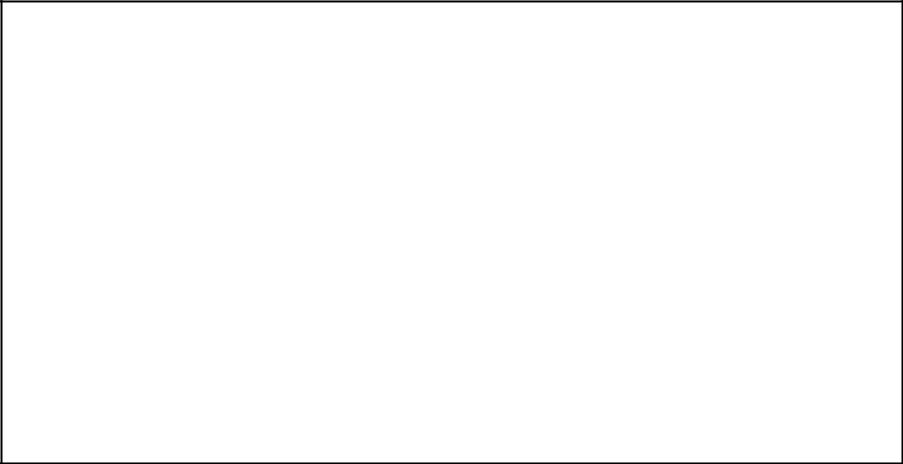 Лицам,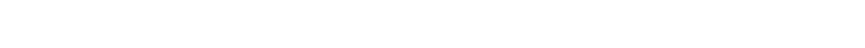 ответственным за данное захоронение,просьба обратиться в администрацию Устьянского сельсовета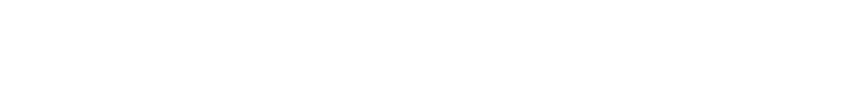 Дата «___»__________ 20__ г.Приложение 2 к постановлению от 21.11.2022 №163ПОЛОЖЕНИЕ о деятельности комиссии по проведению инвентаризации захоронений на кладбищах Устьянского сельсовета Абанского района Красноярского края1. Общие положения1.1. Настоящее Положение регулирует работу комиссии для проведения инвентаризации захоронений на кладбищах Устьянского сельсовета Абанского района Красноярского края (далее - Комиссия). 1.2. Комиссия работает в соответствии с нормативными документами, определяющими правила и порядок деятельности в сфере погребения и похоронного дела. 2. Основные цели КомиссииКомиссия создается для проведения инвентаризации захоронений на кладбищах Устьянского сельсовета Абанского района Красноярского края с целью: 1) учета всех захоронений, могил; 2) определения состояния могил и/или надмогильных сооружений (надгробий); 3) восстановления сведений утерянных, утраченных книг регистрации захоронений (сведений о погребенном, месте погребения); 4) выявления бесхозяйных, а также брошенных, неухоженных захоронений; 5) принятия решения о возможности использования бесхозяйного земельного участка для захоронения на общих основаниях.3. Состав Комиссии3.1. В состав Комиссии входят:3.1.1. Председатель Комиссии – Глава Устьянского сельсовета Абанского района Красноярского края;3.1.2. Члены Комиссии: представители администрации Устьянского сельсовета Абанского района Красноярского края, в том числе ответственное лицо в сфере погребения и похоронного дела, представители общественности, депутаты. 4. Порядок работы Комиссии4.1. Работа Комиссии проводится по мере возникновения вопросов, относящихся к ведению настоящей Комиссии, но не менее 1 (одного) раза в 3 (три) года. 4.2. Комиссия проводит осмотр, нумерацию каждого места захоронения, нумерацию могил в данном захоронении, заносит сведения о захороненном (ФИО, даты рождения и смерти, номер квартала, номер могилы), сведения о размере захоронения, об оформлении захоронения и/или могилы (наличие каких либо надмогильных сооружений (надгробий), памятника, цоколя, ограды, креста, трафарета с указанием данных по захоронению и т.п.) в соответствии с утверждённым Порядком проведения инвентаризации мест захоронений на кладбищах Устьянского сельсовета Абанского района Красноярского края. 4.3. Если во время проведения инвентаризации у Комиссии имеются достаточные основания считать, что на могиле установлено надмогильное сооружение (надгробие), а лицо, ответственное за захоронение, неизвестно, либо от права собственности на это могильное сооружение (надгробие) отказалось, могила и/или надмогильное сооружение (надгробие) брошены лицом, ответственным за захоронение или иным образом оставлены им, на могиле отсутствуют какие-либо надмогильные сооружения (памятники,, цоколи, ограды, трафареты с указанием данных по захоронению, кресты и т.д.), могила не благоустроена, то Комиссия составляет Акт о состоянии могилы и/или надмогильного сооружения (надгробия) и поручает ответственному лицу в сфере захоронения и похоронного дела: -принять меры к установлению лица, ответственного за захоронение; - выставить на могильном холме типовой трафарет; - зафиксировать данную могилу и/или надмогильное сооружение (надгробие) в книге регистрации захоронений (захоронений урн с прахом) и/или книге регистрации надмогильных сооружений (надгробий), содержание которых не осуществляется. 4.4. Результаты работы Комиссии в соответствии с утверждённым Порядком проведения инвентаризации мест захоронений, произведенных на кладбищах Устьянского сельсовета Абанского района Красноярского края.4.5. В случае если, по истечении установленных сроков, лицом, ответственным за захоронение либо иными лицами, ухаживающими за захоронением, не будет принято необходимых мер по приведению могилы и/или надмогильного сооружения (надгробия) в надлежащее состояние, Комиссия составляет соответствующий Акт о выявлении бесхозяйной могилы и/или надмогильного сооружения (надгробия). После признания в установленном законом порядке могилы и/или надмогильного сооружения (надгробия) бесхозяйными (брошенными), Комиссия принимает решение о возможности использования данного земельного участка для захоронения на общих основаниях. 4.6.	В случае, если бесхозяйная, а также брошенная, неухоженная могила и/или надмогильное сооружение (надгробие) являются объектом культурного наследия и представляют собой историко-культурную ценность, Комиссия информирует администрацию Устьянского сельсовета Абанского района Красноярского края о необходимости принятия мер по обеспечению их сохранности в соответствии с законодательством об объектах культурного наследия (памятниках истории и культуры). № п/ пПорядковый  № Захоронения (для кладбищ не имеющих схему расположения)Номер квартала и инвентарный № могилы (для кладбищ, имеющих схему расположения захоронений) Регистрационный № могилы (если имеются сведения)Данные захороненного: Ф И О, дата рождения и дата смерти (если имеются) Вид захоронения (одиночное, родственное, семейное и иное) Размер захороненияНаличие и состояние надмогильных сооружений (памятники, цоколи, ограды , трафареты , кресты и т.п.)Сведения о лице, ответственном за захоронение либо ином лице, ухаживающем за захоронениемПримечаниеN п/пВиды захороненийРезультат, выявленный инвентаризациейРезультат, выявленный инвентаризациейN п/пВиды захороненийКоличество захоронений, учтенных в книге регистрации захоронений (захоронений урн с прахом)Количество захоронений, не учтенных в книге регистрации захоронений (захоронений урн с прахом) 123412345678910111213141516171819202122232425262728293031323334353637383940414243444546474849505152и.т.д.№ п/пПорядковый № захороненияРегистрационный № могилы (если имеются сведения)Данные захороненного: ФИО, дата рождения и дата смерти (если имеются)Вид захоронения (одиночное, родственное, семейное и иное)Примечание